ПРОГРАММА МІСЦЕВЕ САМОВРЯДУВАННЯ ЄДНАЄ СВІТ ЗАРАДИ МИРУ!Диалог между представителями местного самоуправления Украины и Латвии (Курземский регион)Дата: 26 апреля 2022 годВремя: 14.00Встреча состоится в формате видеоконференции на платформе ZOOMМодераторы:Оксана КИРИЛЮК – Исполнительный директор ВОО «Ассоциация малых городов Украины» (Украинкая сторона)Инга БЕРЗИНЯ – Председатель совета по развитию Курземского региона планирования (Латышская сторона)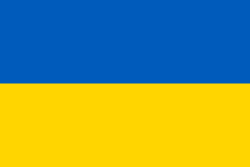 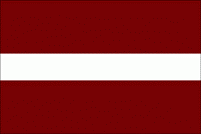 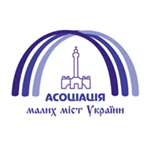 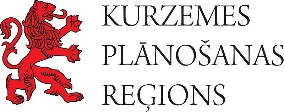 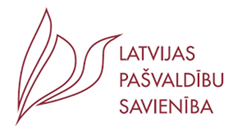 13.50 - 14.00Регистрация участников14.00 – 14.15ВступлениеПавел КОЗЫРЕВ – Председатель ВОО «Ассоциация малых городов Украины», заместитель министра по вопросам реинтеграции временно оккупированных территорий УкраиныИлгварс КЛЯВА  - Чрезвычайный  и Полномочный  посол  Латвийской Республики в Украине Александр МИЩЕНКО Чрезвычайный і Полномочный  Посол Украины в Латвийской РеспубликеИнга БЕРЗИНЯ – Председатель совета по развитию Курземского региона планирования, мэр округа Кулдиги14.15 – 15.00О деятельности органов местного самоуправления в условиях военного положения:Юрий ФОМИЧЕВ – Славутицкий городской головаАлексей РЕВА – Бахмутский городской головаЮрий ПЛОСКОНОС – Косовский городской головаО межмуниципальном партнерстве и возможностях помощи общинам Украины:Марис ЗУСТС – Мэр округа СалдусГундарс ВАЖА - Мэр округа Тукумс15.10 - 15.15О решении проблем, возникающих в малых общинах в связи с военным положениемКристна ПАСТУЩЕНКО - Директор по развитию Smart решений Ассоциации малых городов Украины15.15 - 15.20Подписание протоколов о намерениях сотрудничества между общинами Украины и Латвии15.20 - 15.30Итоги